Biography (ENG)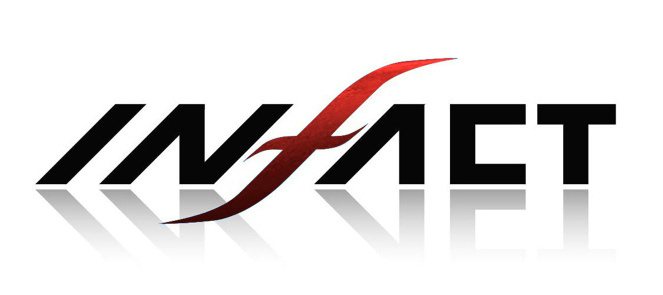 Infact is a “modern heavy metal” band from Luxembourg formed in 2007, which played a lot of shows in its local area.  After one demo and a self-titled album, Infact teamed up with a new vocalist, changing the style and the sound of the band into something new and different. They released their new album „State of Decay“ on January 30th 2015 and they are ready for whatever may come. Biographie (DE)Infact ist eine “Modern Heavy Metal” Band, die 2007in Luxemburg gegründet wurde und seit ihrem Anfang viele Liveshows in der lokalen Region spielten. Nach einer Demo und einem gleichnamigen Album, tat die Band sich mit einem neuen Sänger zusammen, welcher den Stil und den Klang der Band in etwas Neues und Anderes verwandelte. Sie veröffentlichten ihr neues gemeinsames Album “State of Decay” am 30. Januar 2015 und sind für alles bereit was auf sie zukommt. Biographie (FR)Infact est un groupe métal qui s’est formé au Luxembourg en 2007 qui a joué beaucoup de concerts dans la région locale. Après avoir publié sa première démo et leur premier album «Infact» , le groupe s’est mis avec un nouveau chanteur, ce qui changeait le son et le style de leur musique complètement en quelque chose de nouveau et différant. Ils ont sorti leur nouveau album « State of Decay » le 30 janvier 2015 et sont prêt pour tout ce qui leur attend. Contact : 	musicinfact@gmail.comGiacomo Nigro : +352 661 753 782https://www.facebook.com/Infactmetal